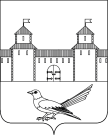 от 08.11.2016 № 2015-пО присвоении  адреса земельному участку Руководствуясь статьей 7 Земельного кодекса Российской Федерации от 25.10.2001 №136-ФЗ, статьей 16 Федерального закона от 06.10.2003 №131-ФЗ «Об общих принципах организации местного самоуправления в Российской Федерации», постановлением Правительства Российской Федерации от 19.11.2014 №1221 «Об утверждении Правил присвоения, изменения и аннулирования адресов», приказом Министерства экономического развития Российской Федерации от 01.09.2014 №540 «Об утверждении классификатора видов разрешенного использования земельных участков», постановлением администрации Сорочинского городского округа Оренбургской области от 01.07.2016 №1046-п «Об утверждении Положения о порядке присвоения, изменения и аннулирования адресов на территории Сорочинского городского округа Оренбургской области», статьями 32, 35, 40 Устава муниципального образования Сорочинский городской округ Оренбургской области, кадастровым паспортом земельного участка от 25.07.2016 №56/16-412769, распоряжением администрации Сорочинского района Оренбургской области от 19.08.1998 №673-р «Об отводе земельного участка под гараж №6 во 2-ом м-не гр-ну Ушакову Владимиру Васильевичу», архивной копией от 10.08.2016 №У-441з на запрос от 28.07.2016 Распоряжение администрации города Сорочинска от 19.08.1998г. №673-р «Об отводе земельного участка под гараж №6 во 2-ом м-не гр-ну Ушакову Владимиру Васильевичу» и поданным заявлением (вх.№Уз-1548 от 27.10.2016) администрация Сорочинского городского округа Оренбургской области постановляет:Присвоить земельному участку с кадастровым номером 56:45:0102026:1761 адрес: Российская Федерация, Оренбургская область, г.Сорочинск, гаражный массив 2, линия «Северная», гараж № 6; вид разрешенного использования земельного участка: объекты гаражного назначения. Категория земель: земли населенных пунктов.Контроль за исполнением настоящего постановления возложить на главного архитектора муниципального образования Сорочинский городской округ Оренбургской области  Крестьянова А.Ф.Настоящее постановление вступает в силу со дня подписания и подлежит размещению на Портале муниципального образования Сорочинский городской округ Оренбургской области.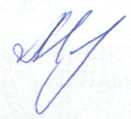 Глава муниципального образованияСорочинский городской округ                                                           Т.П. МелентьеваРазослано: в дело,  прокуратуре, заявителю, Управлению архитектуры, Елисеевой М.А.Администрация Сорочинского городского округа Оренбургской областиП О С Т А Н О В Л Е Н И Е